Prelab InformationPurpose	Explore how dichotomous keys are used to identify unknown organisms.Time	Approximately 45 minutesQuestion	How does a dichotomous key help you identify unknown specimens based on their traits?Scenario	While on vacation, you go fishing on the ocean for the first time. Your goal is to bring in flounder, a species of flat fish that is good to eat. The captain of your boat tells you and your family that, in addition to flounder, there are nine other species of fish and shark commonly caught in these waters at this time of year. However, their harvest is restricted due to conservation efforts. If a restricted species is caught, the captain logs the catch for the local fisheries management agency and releases it back into the water.Summary	Your job is to analyze the characteristics of each of ten fish specimens, using a dichotomous key in your handy field guide to identify the species.Fish Anatomy Reference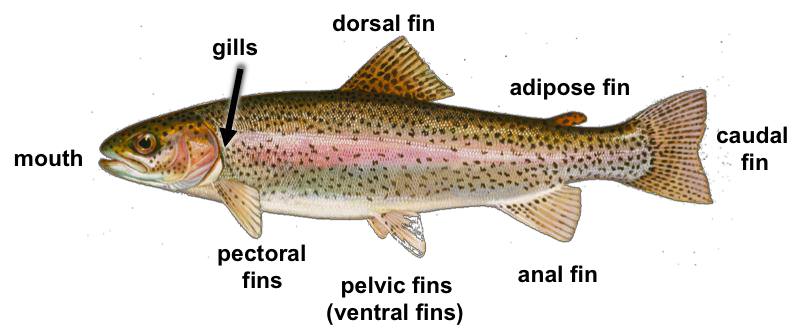 Basic Termsjaw	the framework for the mouthFinsdorsal fin	fin situated on a fish’s backgills	the respiratory organs of fishes (and some amphibians), over which water flows and oxygen is extractedtail	a flexible appendage at the hind of a fishCommon Fish Body Shapesfusiform	streamlined, tapered both at the head and in rear before the taildepressed	flattened in the up and down directionlaterally compressed	flattened from side to sidepectoral fin	fin (usually part of a pair) near the front of the body, protruding from the fish’s shoulderspelvic fin	fin (usually part of a pair) on a fish’s abdomen, toward the middle of the bodyventral fin	pelvic finanal fin    fin located on the underside of the body, near the rear, behind the pelvic regioncaudal fin	fin of the tailLab ProcedureFor each of the 10 fish specimens:a)   First, carefully examine the picture shown on screen.b)   Start with question 1 of the dichotomous key either on screen or using the excerpt below. Answer the question according to the fish’s characteristics.c)   Based on your answer, progress to the next question. Continue to do so until the answer of the question is the name of a species.d)   Record the species name in the data table.Dichotomous KeyQuestion 1: Does the specimen have a jawless, funnel-like mouth?No: Go to Question 2.Yes: LampreyQuestion 2: Does the specimen have a laterally compressed body?Yes: Go to Question 3.No: Go to Question 4.Question 3: Does the specimen have a forked tail?Yes: HalibutNo: FlounderQuestion 4: Does the specimen have a depressed body?Yes: Go to Question 5.No: Go to Question 7.Question 5: Does the specimen have a snout with sharp appendages protruding from it?Yes: SawfishNo: Go to Question 6.Question 6: Does the specimen have two hornlike appendages at the front of the body?Yes: Manta RayNo: SkateQuestion 7: Does the specimen have 6 or more gill slits?Yes: Cow SharkNo: Go to Question 8.Question 8: Does the specimen have a forward mouth near the front of the snout (nose)?Yes: Whale SharkNo: Go to Question 9.Question 9: Does the specimen have a caudal fin where the top half is approximately the same length as the body?Yes: Thresher SharkNo: Goblin Shark